 You Asked For It – Pt. 1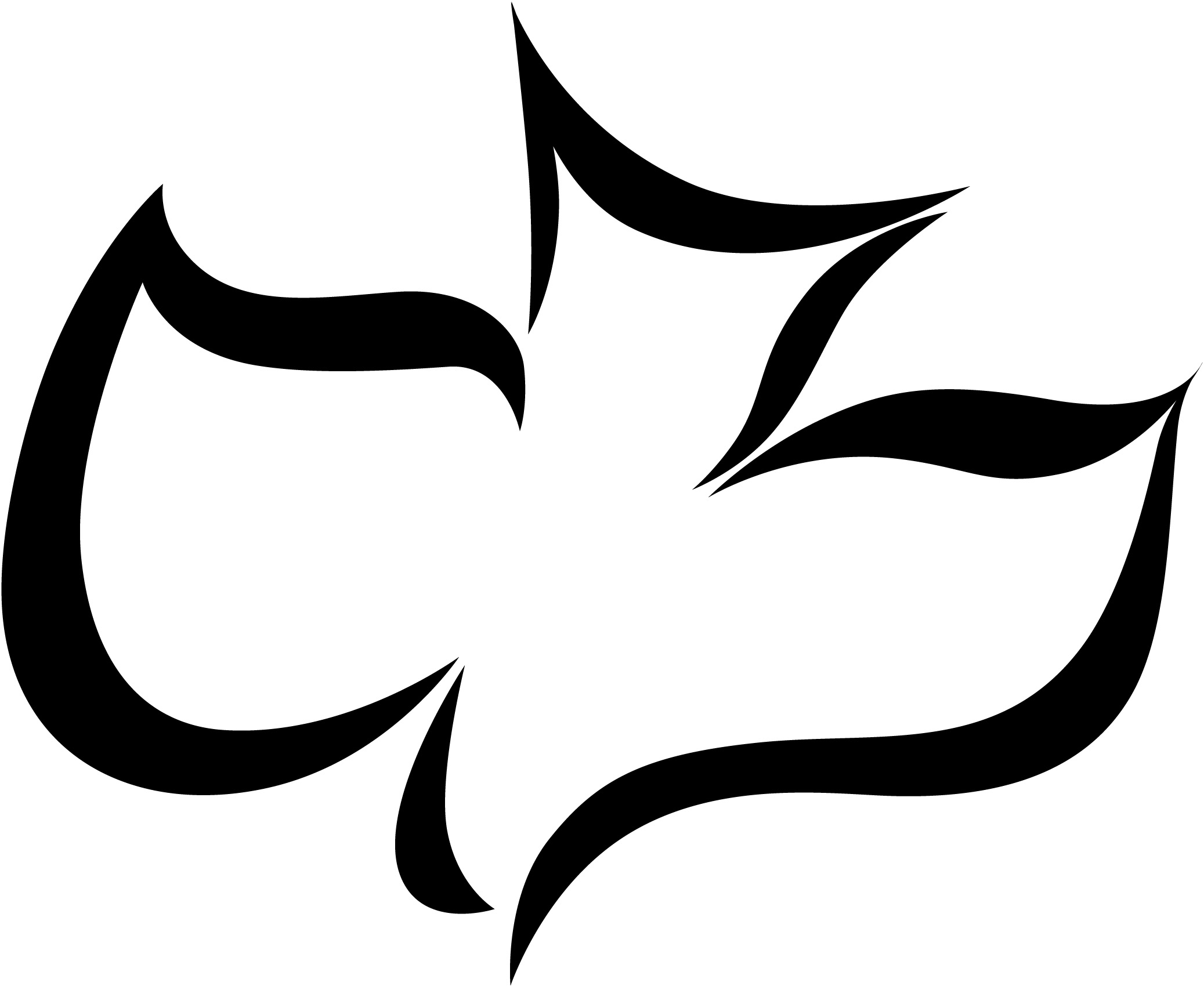 How Can I Be Saved?New Horizon Church               08-16-2020              Pastor John RaymondActs 16:27-31 (NLT), “Then he brought them out and asked, “Sirs, what must I do to be saved?” 1.   The Problem - _______________________ from God.Romans 3:23 (NIV), “For all have sinned and fall short of the glory of God.”John 3:3 (NIV), “Jesus replied, ‘Very truly I tell you, no one can see the kingdom of God unless they are born again.’” ________________________________________________________________________________________________________2.   The Consequences - _________________________ for sin.Romans 6:23 (NASB), “For the wages of sin is death, but the free gift of God is eternal life in Christ Jesus our Lord.”  Revelation 20:15 (NASB), “And if anyone’s name was not found written in the book of life, he was thrown into the lake of fire.” ________________________________________________________________________________________________________3.   The Solution - _________________   ________________.John 1:10-12 (NLT), “10 He came into the very world he created, but the world didn’t recognize him. 11 He came to his own people, and even they rejected him. 12 But to all who believed him and accepted him, he gave the right to become children of God.”1 Corinthians 15:21-22 (NLT), “So you see, just as death came into the world through a man, now the resurrection from the dead has begun through another man. 22 Just as everyone dies because we all belong to Adam, everyone who belongs to Christ will be given new life.”2 Corinthians 5:21 (NLT), “For God made Christ, who never sinned, to be the offering for our sin, so that we could be made right with God through Christ.” Acts 4:12 (NIV), “Salvation is found in no one else, for there is no other name under heaven given to mankind by which we must be saved.”________________________________________________________________________________________________________4.   The Condition - ________________   & _____________________.Acts 2:38 (NLT), “37 Peter’s words pierced their hearts, and they said to him and to the other apostles, “Brothers, what should we do?” 38 Peter replied, “Each of you must repent of your sins and turn to God, and be baptized in the name of Jesus Christ for the forgiveness of your sins. Then you will receive the gift of the Holy Spirit.’”Romans 10:9-10 (NLT), “9 If you openly declare that Jesus is Lord and believe in your heart that God raised him from the dead, you will be saved. 10 For it is by believing in your heart that you are made right with God, and it is by openly declaring your faith that you are saved.”________________________________________________________________________________________________________5.   The Invitation - _____________     ______________Romans 3:22 (NLT), “22 We are made right with God by placing our faith in Jesus Christ. And this is true for everyone who believes, no matter who we are.”Revelation 3:20 (NIV), “Here I am! I stand at the door and knock. If anyone hears my voice and opens the door, I will come in and eat with him, and he with me.” ________________________________________________________________________________________________________